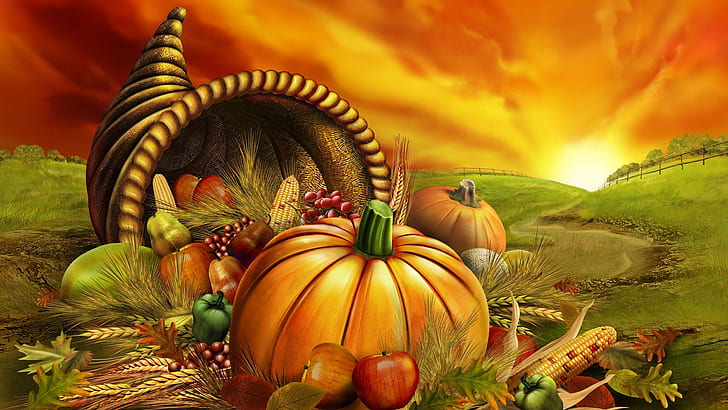 Month of NovemberMondayTuesdayWednesdayThursdayFriday1.Baked Veggie Pasta/Garlic BreadFruitWater/Milk2.Veggie/Cheese PizzaJuice/Water3.Veggie TacosLettuce and CheeseTater - TotsFruit CupMilk/Water4.Stuffed ParanthaButterYogurtDessertMilk/Water5.Kidney BeansRiceYogurtFruitMilk/Water8.Quesadilla w/ cheese & vegetablesFruitMilk/Water9.Black Chick-PeasRotiYogurtDessertMilk/ water10.Burrito with black beans, broccoli cheddar rice, cheese, lettuce, tomato & sour creamFruit CupMilk/ Water11.No- School(Veterans Day)12.Veggie sub sandwichBaked ChipsJuice/Water15.Veggie CheeseburgerLettuce/Tomato/OnionFriesJuice/Water16.Veggie TacosLettuce and CheeseTater - TotsFruit CupMilk/Water17.Veggie/Cheese PizzaJuice/Water18.No- School19.No- School22.ThanksgivingRecess23.Thanksgiving Recess24.Thanksgiving Recess25.Thanksgiving Recess26.Thanksgiving Recess29.Veggie sub sandwichBaked ChipsJuice/Water30.Burrito with black beans, broccoli cheddar rice, cheese, lettuce, tomato & sour creamFruit CupMilk/ Water